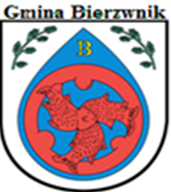 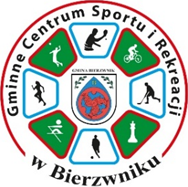 Opis konkurencji sportowo – rekreacyjnych VIII DOŻYNKOWEGO TURNIEJU SOŁOŁECTW GMINY BIERZWNIK.Użyte skróty:- K – startuje kobieta- M – startuje mężczyzna Organizator zastrzega sobie prawo do zmniejszenia ilości konkurencji. Kolejność konkurencji podana będzie przed rozpoczęciem turnieju.L.P.Opis konkurencjiStartujePunktacjaZapewniaGCSiRUwagi2.  „Transport ziemniaków przez Kaczynkę” – zadaniem drużyny jest dostarczenie na linię startu „worka ziemniaków” znajdującego się na „drugim brzegu Kaczynki”. Zawodnicy mają do dyspozycji 4 skrzynki po napojach, przestawiając kolejno przechodzą po nich,  po dojściu do „drugiego brzegu”, zabierają „worek ” wracają w drogę powrotną.  Szerokość przeszkody „Kaczynki” około 5/8 m.3 osoby 2 K + 1 MDrużyny startują pojedynczo.  O miejscu decyduje uzyskany czas.. W przypadku: - podparcia nogą o podłoże, - upuszczenie „worka” na podłoże,- wkroczenia na skrzynkę z podłoża  drużyna wraca na linię startu/brzegu  – po dwukrotnym cofnięciu lub rezygnacji z powtórzenia startu drużyna zajmuje ostanie miejsce w konkurencji.Skrzynki, „worki z ziemniakami”stoper.3.Turniej tenisa stołowego – rozgrywki rozegrane zostaną w hali sportowej w godz. 900 – 1130 w dniu dożynek. System rozgrywek oddzielny dla kobiet i mężczyzn, zależny od ilości zawodników.  Od zawodników wymagane jest: własna rakietka, obuwie zmienne, strój sportowy.  2 osoba 1 M+1 KPunktacja oddzielna dla K i M.Stoły tenisowe, piłeczki do gry.Hala4. „Rozładunek ziemniaków po rynienkach” na odległość 10/15 m, każdy zawodnik startuje z rynienką długości 50/70 cm. Drużyna ustawia się w rzędzie bokiem w kierunku mety (pojemnika) trzymając oburącz rynienki od dołu. Na sygnał sędziego pierwszy puszcza ziemniaka, którego należy przetaczać kolejno po rynienkach, zawodnicy  przechodzą kolejno z końca rzędu na początek – ziemniak ma wpaść do ustawionego na końcu toru koszyka. W przypadku: - wypadnięcia ziemniaka z rynienki -zatrzymania ziemniak ręką – przejścia z ziemniakiem w rynience – nie wpadnięcia ziemniaka do koszyka, drużyna wraca na linię startu. Czas na wykonanie zadania 4 minuty.4 osoby – 2 K + 2 MDrużyny startują pojedynczo. O miejscu decyduje uzyskany czas. W przypadku:  - wypadnięcia ziemniaka z rynienki        - zatrzymania ziemniaka ręką - przejścia z ziemniakiem w rynience - nie wpadnięcia ziemniaka do pojemnika, drużyna wraca na linię startu – po 4minutach lub rezygnacji z powtórzenia startu drużyna zajmuje ostanie miejsce w konkurencji.Rynienki, ziemniaki, stoper.Bieg w spodniach rolnika potrójnych, na odległości 2 * 10 m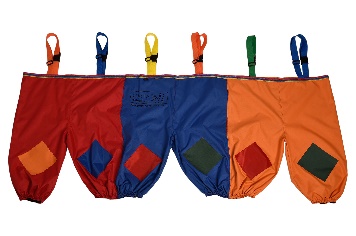 3 osoby – skład dowolnyDrużyny startują pojedynczo. O miejscu decyduje uzyskany czas. Spodnie, stoper.Budowanie wieży zadanie polega na budowaniu wieży z drewnianych klocków. Klocki rozkładamy losowo, zaczynamy od dowolnego klocka. Każdy z zawodników trzyma w ręce sznurek, na jego końcu znajduje się dźwig, którym należy unosić klocki tak by powstała z nich wieża. Ręce muszą dotykać tylko sznurka, nie można pomagać sobie w inny sposób! Czas na wykonanie 4 minut. 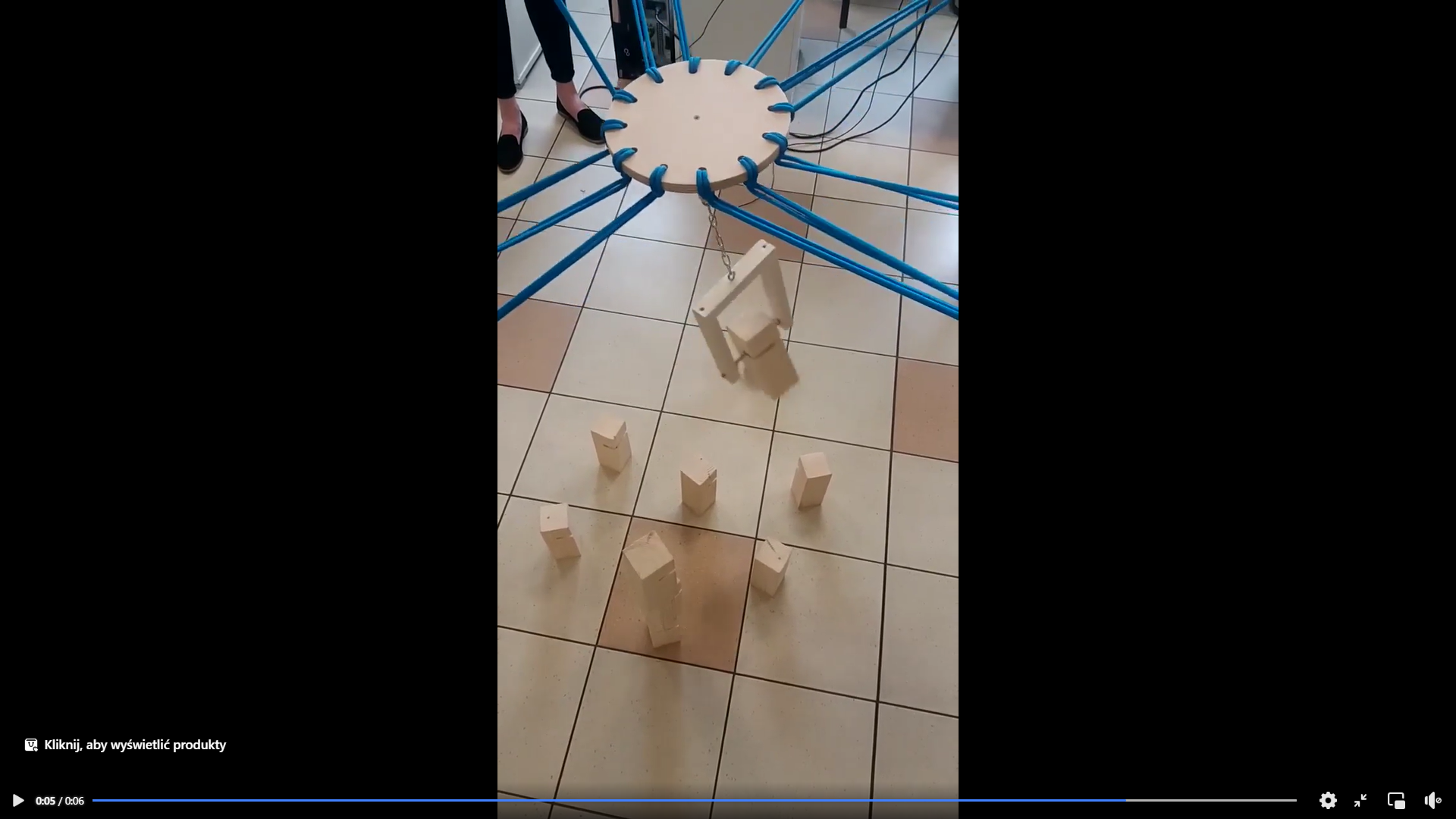 od 3 do 6 osób skład dowolnyDrużyny startują pojedynczo. O miejscu decyduje najwyższa wieża zbudowana w najkrótszym czasie. Zaliczenie wysokości 2 sekundy po zdjęciu dźwiga z ostatniego klocka.W przypadku rozwalenia wieży drużyna może poprawiać start w ciągu 4 minut. Zaliczamy najwyższą wysokość wieży osiągniętą w czasie całego startu. Koniec konkurencji: - drużyna zbudowała wieżę ze wszystkich klocków - minął czas 4 minutZestaw do budowy wieży5.Strzały z wiatrówki z odległości do 10 metrów. Każdy oddaje strzały próbne i 5 strzałów punktowanych. 2 osoby –1 K +  1 MSuma zdobytych pkt. decyduje o miejscu sołectwa.Wymagany sprzęt – zapewnia koło strzeleckieObieranie ziemniaka - najdłuższa obierka. Zadanie polega na uzyskania najdłuższej obierki. Czas 4 minuty.1 osobaKażdy zawodnik ma do dyspozycji 1 ziemniaka. Mierzeniu długości podlega tylko obierka nieprzerwana. W przypadku przerwania obierki, mierzymy dłuższy fragment. Ziemniaki, nożykdo obieraniaRozsypanka wyrazowa – ułożenie najwięcej wyrazów z podanych liter. Zalicza się tylko wyrazy, które występują w słowniku poprawnej polszczyzny PWN. Wyrazy nie mogą być: skrótem, nazwą firmy, wulgaryzmem itp.Czas 4 minuty.Od 1 do 6 osób –skład dowolnyIlość poprawnie zapisanych wyrazów decyduje o kolejność, w przypadku równej ilości wyrazów patrz pkt. VI podpunkt 7 regulaminu Turnieju.Słownik PWN